                  输入密码切换画面新建一个工程建立一个画面按钮控件在画面按钮里勾选改变用户等级和用户等级不足时要求登录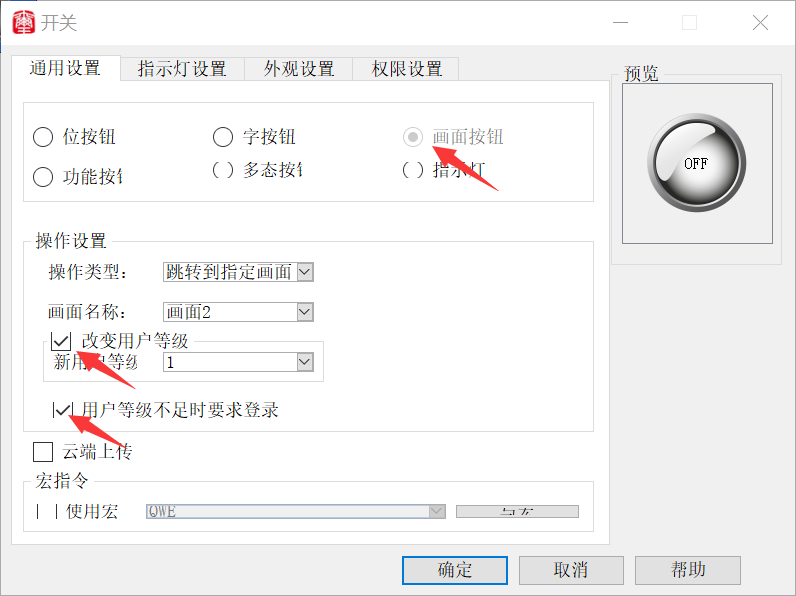 在权限设置里设置勾选触控有效和受用户等级控制，有效最低等级设为2（注意默认用户等级是为1，所有这里设置最低等级一定要大于1级才有效）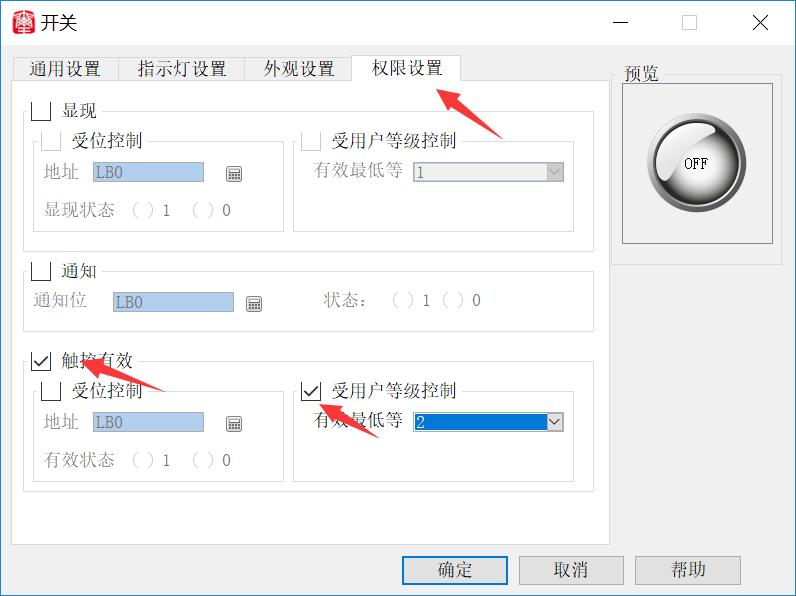 